REQUERIMENTO Nº 84/2019Requer informações acerca dos serviços de reparo da camada asfáltica e “tapa buraco”, na extensão da Rua Guaranis, no bairro São Francisco, neste município.Senhor Presidente,Senhores Vereadores, CONSIDERANDO que este vereador vem sendo procurado por munícipes residentes no bairro São Francisco bairro São Francisco, mais precisamente da Rua Guaranis , sobre a questão dos serviços de “tapa buraco” nas proximidades do  nº 720;CONSIDERANDO que a reivindicação é embasada no fato de que a referia via do bairro esta deteriorada com diversos buracos necessitando dos serviços ora citado, e que o reparo da camada asfáltica e tapa Buraco são de suma importância nos casos em que há riscos de acidentes, visando evitar danos físicos e materiais;CONSIDERANDO por fim, que este vereador já confeccionou propositura sob o nº 625/2018 no dia 18/09/2018 e 706/2018 de 23/10/2018, porem até o momento sem atendimento; CONSIDERANDO que é preciso ter transparência nos atos da Administração Pública, assim, é primordial dar ciência ao cidadão para que este obtenha as informações exatas de como anda seus pedidos, bem como os motivos do deferimento ou indeferimento dos mesmos;REQUEIRO que, nos termos do Art. 10, Inciso X, da Lei Orgânica do município de Santa Bárbara d’Oeste, combinado com o Art. 63, Inciso IX, do mesmo diploma legal, seja oficiado o Excelentíssimo Senhor Prefeito Municipal para que encaminhe a esta Casa de Leis as seguintes informações: 1º) A Administração Pública teve conhecimento dos pedidos protocolados sobre os números sob o nº 625/2018 e 706/2018, para o serviço de reparo da camada asfáltica e “tapa buraco? 2º) Qual é a atual situação do pedido protocolado na data de sob o nº 18/09/2018 e 23/10/2018,? Qual foi o despacho final deste pedido? É possível uma decisão final deste pedido?3º) Foi elaborado laudo técnico para gerar posterior deferimento ou indeferimento do pedido, ora objetos deste requerimento? Sendo a resposta negativa, justificar o motivo;4º) Há previsão para execução do serviço de reparo da camada asfáltica e “tapa buraco, na extensão da  Rua Guaranis, no bairro São Francisco? Sendo a resposta positiva, informar a data, Sendo a resposta negativa, por qual motivo?5º)Por qual motivo o serviço ainda na foi realizado?  6º) É possível a execução dos serviços no local ? Informar previsão. Plenário “Dr. Tancredo Neves”, em 23 de janeiro de 2019.JESUS VENDEDOR-Vereador -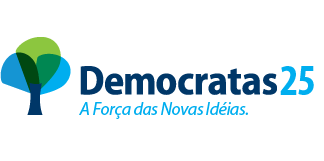 